Publicado en España el 04/11/2022 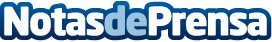 Casas ecológicas: por qué elegir el acero, lo explica ACERO PLUSSConstruir casas ecológicas según los principios de la construcción verde significa aplicar prácticas de construcción que reduzcan el impacto medioambientalDatos de contacto:ACERO PLUSCasas ecológicas: por qué elegir el acero644 682 572Nota de prensa publicada en: https://www.notasdeprensa.es/casas-ecologicas-por-que-elegir-el-acero-lo Categorias: Inmobiliaria Interiorismo Madrid Servicios Técnicos Hogar Construcción y Materiales http://www.notasdeprensa.es